Must have continually possessed a valid driver’s license over the past 24 months.
Preferred Qualifications by:Developing new excursions that reach out to a variety of different Associated Students populations and campus population.Serving as the Student Budget Coordinator for the Excursions and Instruction budget in conjunction with the Outdoor Center Programs Coordinator and Assistant Excursions Coordinator.Performing other duties as needed or assigned by the Outdoor Center Programs Coordinator. by: by: by:Providing a regular series of instructional clinics.Providing trips to at a reasonable price for intended client base of students, alumni, faculty and staff. . by:Supervising these personnel.Delegating roles and responsibilities with assistant coordinator in an efficient manner. Revised on September 30th, 2015 by motion ASB-15-F-16.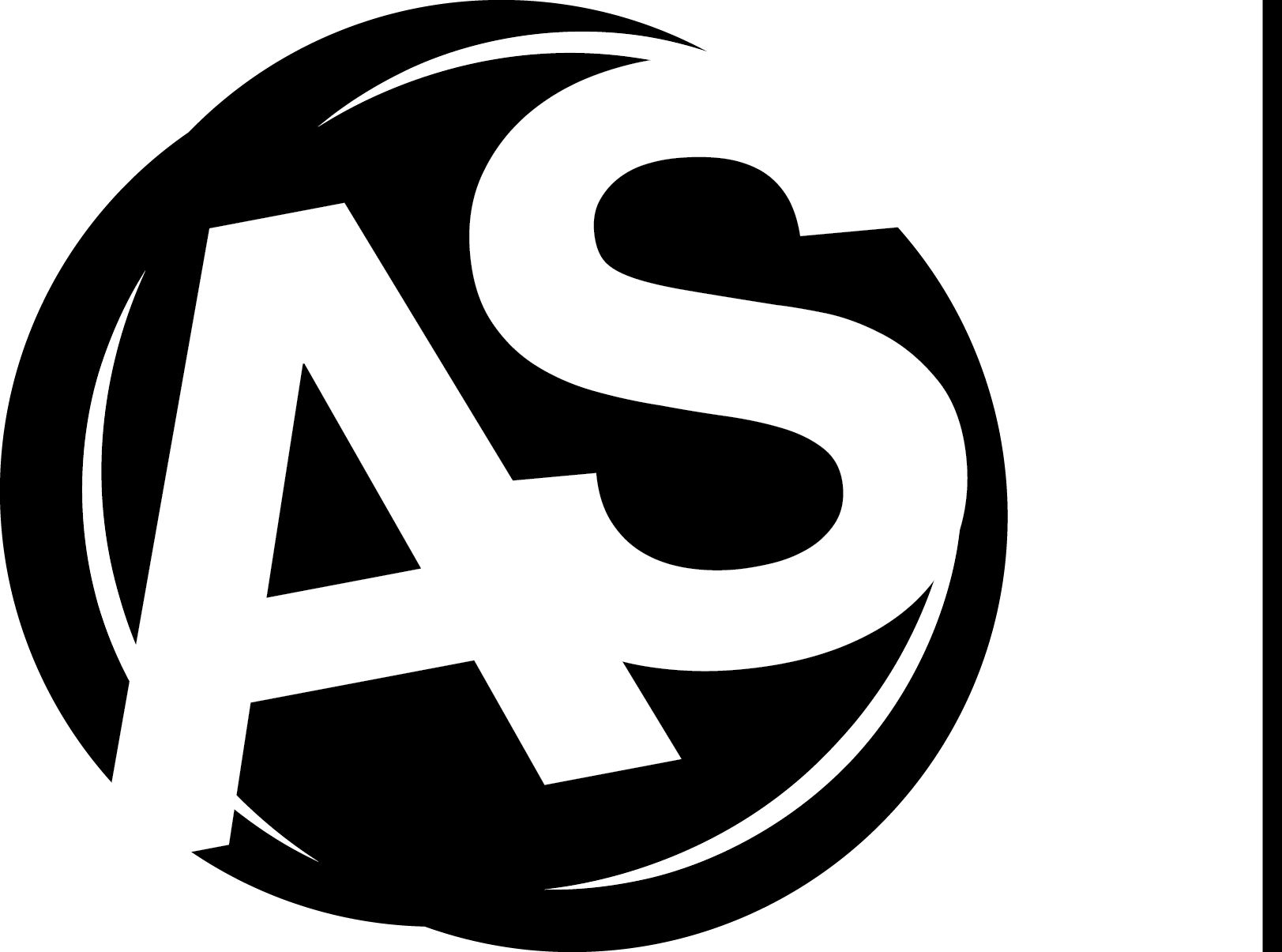 